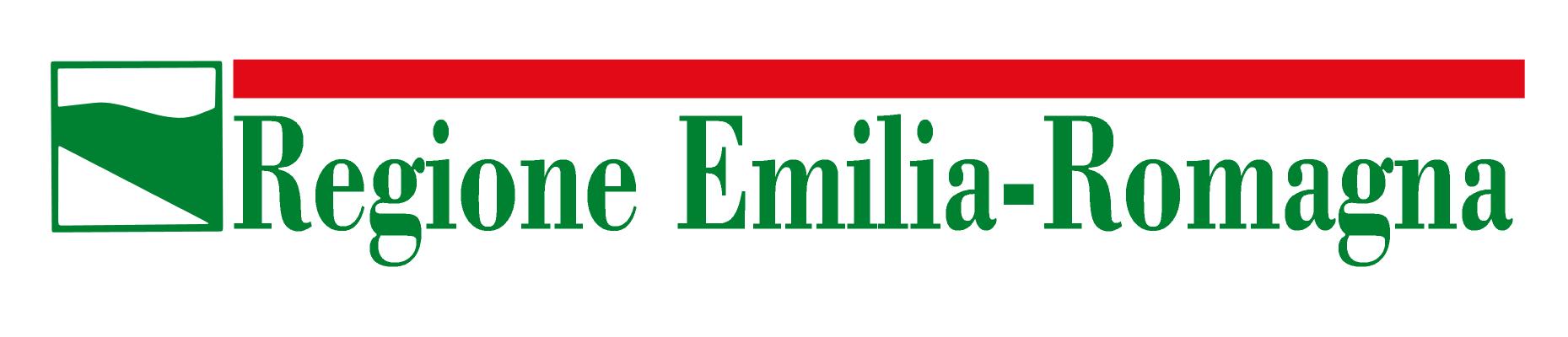 LEGGE REGIONALE N. 14/2014BANDO PER L’ATTRAZIONE DI INVESTIMENTI IN SETTORI AVANZATI DI INDUSTRIA 4.0ANNO 2017Fase II-PROGETTO DI DETTAGLIO-CATEGORIA DI AIUTI B“AIUTI A FAVORE DELLA RICERCA E SVILUPPO ”  (ART. 25 DEL REG. 651/2014-GBER) Tutti i dati e le informazioni  fornite nel presente documento dovranno tener conto di quelle della scheda descrittiva predisposta e presentata in FASE I del bando e delle eventuali integrazioni fornitePROPONENTE E SEDE  DEL PROGETTOIndicare la dimensione del soggetto che realizza  l’investimento in considerazione di quanto previsto dal  D.M. 18 aprile 2005 e tenendo conto che la dimensione indicata rileva al fine del calcolo del contributo.  Piccola impresaMedia impresa Grande impresa Sede/i in cui avrà luogo l’intervento CRIZIONE DEL PROGETProfilo dell’impresa proponente (max. 3.000 caratteri)INFORMAZIONI E OBIETTIVIDescrizione sintetica dell’intervento (max. 4.000 caratteri)Quadro complessivo dei progetti di ricerca e sviluppoIndicare le informazioni riferite a tutti i progetti di ricerca e sviluppo  secondo l’articolazione della tabella di seguito riportata Quadro risorse umane coinvolte nei progetti di ricerca e sviluppo  articolato per tipologia Nota 1: alla stessa tipologia di risorse umane possono corrispondere più profili, mansioni, etc. (ogni profilo va indicato in una riga a parte)TEMPI DI REALIZZAZIONE DEI PROGETTO DI R&SIndicare: durata (in mesi) dei progetti: ____________data di inizio (GG/MM/AA): ____________data di ultimazione (GG/MM/AA): ____________Articolare la tempistica del progetto (inserendo una x nelle caselle) nel prospetto che segue, tenendo conto che il programma di investimento deve esaurirsi entro 36 mesi dalla data dell’atto di approvazione dell’Accordo. LE SUCCESSIVE SEZIONI DELLA SCHEDA VANNO RIPETUTE PER OGNI PROGETTO DI RICERCA E SVILUPPO- Numero progetto (1,2,3 , n)_______-Titolo ______________________________________________________Abstract del progetto (max 3.000 caratteri)-articolazione (secondo la tabella di seguito riportata)Nota 1: indicare l’intervento già proposto nella Fase 1 del bando che appartiene al progetto specificoKEYWORDS Inserire massimo 3 tra quelle riportate nel file “ELENCO keywords_S3_PER BANDO lr14 IND 4.0-II FASE”Finalità principale del progetto Indicare con una X se il progetto è finalizzato:A) a introdurre sul mercato nuovi prodotti o servizi o a migliorare significativamente prodotti, servizi e sistemi produttivi esistenti nelle imprese;B) a introdurre sul mercato nuovi prodotti o servizi o ad adottare nuove tecnologie produttive che prevedano nuovi investimenti e ampliamenti produttivi sul territorio regionale.Output di progetto(max2.000 caratteri)Per il progetto di ricerca e sviluppo descrivere gli output previsti in termini di prototipi, nuovi processi, soluzioni tecnologiche:Aspetti tecnico-scientifici del  progetto di ricerca e sviluppo (max5.000 caratteri) Per il  progetto mettere in evidenza in maniera dettagliata gli aspetti  tecnico scientifici, con riferimento a:- obiettivi specifici e generali (che devono essere chiari, misurabili, realistici e raggiungibili nell’arco del periodo di durata del progetto), tenendo in considerazione anche quelli indicati nella fase I del bando;-fattibilità industriale e prospettive di mercatoCoerenza  con la strategia regionale di specializzazione intelligente (S3) (max. 3.500 caratteri)Tenendo conto di quanto indicato in tabella, descrivere in che modo il progetto di ricerca e sviluppo proposto può concorrere all’attuazione degli obiettivi della Strategia Regionale di Specializzazione Intelligente (S3). Nello specifico chiarire in che modo il progetto si colloca nell’ambito produttivo indicato, la coerenza con l’orientamento tematico prescelto e in che modo vengono intercettati i driver di cambiamento e le tecnologie abilitanti (KET, Key Enabling Technologies) indicate.specificare, Inoltre, in che modo il  progetto ha la capacità di intercettare le direttrici di cambiamento della S3, contribuendo al raggiungimento degli obiettivi generali:dello sviluppo sostenibile,dello sviluppo della società dell’informazione, del miglioramento delle condizioni di vita e di salute delle persone.Contributo all’avanzamento tecnologico della filiera (max. 2.000 caratteri)Descrivere il contributo all’avanzamento tecnologico della filiera e l’impatto dei risultati della filiera regionale sulla competitività internazionale filiera regionale, in termini di:introduzione di nuove tecnologie,estensione della gamma delle produzioni o della filiera, crescita occupazionale, rafforzamento competitivo e aumento delle esportazioni.Grado di innovazione del progetto  (max. 4.000 caratteri)Descrivere Il grado di innovazione rispetto allo stato dell’arte, inteso come: avanzamento e/o differenziazione dal punto di vista tecnologico e delle possibiliapplicazioni industriali e commerciali rispetto al contesto esistente, risposta a nuovi bisogni, sviluppo di nuove nicchie di mercato, nuove funzionalità, ecc., Specificare se tale avanzamento sussiste al livello del settore e/o filiera in regione e/o del contesto internazionale.Descrizione Livello di maturità della tecnologia –TRL (Technology Readiness Level)Indicare il livello di maturità della tecnologia del progetto previsto sia rispetto al punto di partenza  (TRL-P)  che a quello obiettivo (TRL-O), inserendo la lettera P e O in corrispondenza del TRL scelto.Descrizione del piano di attività (max. 5.000 caratteri escluso il GANNT)Tenendo conto di quanto decritto nella  fase I del bando, descrivere il piano delle attività del progetto di ricerca e sviluppoSintesi Obiettivi Realizzativi (OR) del progetto di Ricerca e Sviluppo (max 4 per progetto )Descrizione degli obiettivi realizzativi (OR)Descrivere gli OR del progetto di ricerca e sviluppo OR1  (max 3.000 caratteri, compilare una scheda  per ogni OR)ARTICOLAZIONE DELL’INVESTIMENTO “Prospetto delle spese” (al netto dell’IVA) riassuntivo del progetto e distinto per RS e SSRiepilogare le spese descritte (di cui al modello 7“ schema imputazione costi R&S”) per ogni tipologia di intervento, utilizzando il  seguente “prospetto delle spese” le quali devono essere rilevate separatamente per l’attività di ricerca industriale e per l’attività di sviluppo sperimentale. NOTE ALLA TABELLA:Condizioni e limiti di ammissibilità delle spese previste   Spese per nuovo personale di ricerca, assunto a tempo indeterminato, dopo la presentazione della domanda, in possesso di laurea magistrale in materie tecnico scientifiche. Per le sole aziende appartenenti agli ambiti produttivi della priorità B della Smart specialisation startegy dell’Emilia Romagna (S3) saranno ammesse anche altri tipi di laurea purché strettamente connesse all’attività di ricerca prevista;Spese per personale adibito ad attività di ricerca, progettazione, sperimentazione ed in possesso diadeguata qualificazione (laurea di tipo tecnico-scientifico o esperienza almeno decennale nel campo della ricerca e sperimentazione). Non sono ammissibili le spese per il personale adibito a funzioni di tipo amministrativo, commerciale, di magazzino e di segreteria. Sono ammissibili esclusivamente i costi per il personale dipendente (a tempo indeterminato o determinato). Tali spese sono ammissibili nella misura massima del 30% del totale del progetto.Spese per il personale adibito a funzioni di produzione, o personale di ricerca non laureato anche con esperienza inferiore a 10 anni. Sono ammissibili esclusivamente i costi per il personale dipendente (a tempo indeterminato o determinato). Tali spese sono ammissibili nella misura massima del 25% della spesa indicata al precedente punto B.Spese per l’acquisto o locazione di strumenti e impianti, incluso software specialistico, di nuova abbricazione e necessari alla realizzazione del progetto e non riferibili al normale funzionamento del ciclo produttivo, nella misura massima del 30% del costo totale del progetto. Tali spese sono ammissibili limitatamente alla quota di ammortamento o al costo della locazione, per la durata del progetto e in proporzione all’uso effettivo delle attrezzature nell’ambito del progetto. Sono ammissibili unicamente attrezzature il cui costo unitario sia superiore a 500,00 €.Spese per la ricerca contrattuale, le competenze tecniche ed i brevetti, acquisiti o ottenuti in licenza da soggetti esterni, servizi di consulenza ed i servizi equivalenti di carattere tecnico-scientifico utilizzati esclusivamente per l’attività del progetto, inclusa l’acquisizione dei risultati di ricerca, di brevetti e di know-how, di diritti di licenza, nell’ambito di un’operazione effettuata alle normali condizioni di mercato, le spese per l’utilizzo di laboratori di ricerca o di prova. Non sono ammesse le consulenze a carattere ordinario di tipo fiscale, legale, amministrativo, contabile, o chiaramente legate alla industrializzazione, al marketing e alla comunicazione.Si precisa che le consulenze specialistiche che prevedono attività misurabili in giornata/uomo dovranno seguire i seguenti criteri:1. consulente junior: esperienza documentata di almeno 5 anni ma inferiore ai dieci anni, si prevede un costo massimo di 250 € al giorno;2. consulente senior: esperienza documentata superiore ai dieci anni ma inferiore ai 20 anni, si prevede un costo massimo di 500 € al giorno;3. consulente expert: esperienza documentata di venti anni o superiore, si prevede un costo massimo di 800 € al giorno.L’esperienza si deve riferire al singolo professionista utilizzato e non già all’eventuale azienda che lo utilizza.Tali criteri non debbono essere seguiti per consulenze fornite a “corpo” che non hanno necessità diuna misurazione in giornate/uomo per l’attività espletata.Per quanto riguarda le consulenze fornite da Università, in deroga a quanto sopra indicato, è consentito l’utilizzo di personale con una esperienza inferiore ai 5 anni purché inquadrati come assegnisti di ricerca o dottorandi e impegnati in una borsa di studio riferibile al progetto sul quale dovranno lavorare e rendicontabili al costo mensile previsto dalla borsa di studio.Realizzazione fisica di prototipi, dimostratori e/o impianti pilota: Spese per materiali e lavorazioni direttamente imputabili alla produzione del prototipo, dimostratore o impianto pilota, nella misura massima del 20% del costo totale del progetto. In questa voce sono inclusi componenti, semilavorati, e loro lavorazioni. Sono comunque esclusi i costi dei materiali minuti necessari per la funzionalità operativa, quali, a titolo esemplificativo, attrezzi di lavoro, minuteria metallica ed elettrica, articoli per la protezione del personale, e comunque componenti il cui costo unitario sia inferiore a 100,00 €.Si precisa che sono esclusi materiali di consumo di qualunque genere.Spese generali, calcolate nella misura forfetaria del 15% del totale delle spese da A a C. Il metodo di calcolo delle spese indirette è conforme alla previsione di cui all’art 68, comma 1, lettera b) “Finanziamento a tasso forfettario dei costi indiretti e dei costi per il personale in materia di sovvenzioni e all'assistenza rimborsabile” del Regolamento (UE) 1303/2013. Il costo orario del personale dipendente rendicontato alle voci di spesa A, B e C dovrà essere calcolato dividendo per 1.720 ore i più recenti costi annui lordi per l'impiego documentati. Tale metodo di calcolo orario è conforme alla previsione di cui all’art 68, comma 2, “Finanziamento a tasso forfettario dei costi indiretti e dei costi per il personale in materia di sovvenzioni e all'assistenza rimborsabile” del Regolamento (UE) 1303/2013. DESCRIZIONE DELLE RISORSE COINVOLTEResponsabile tecnico dell’attività di ricerca e sviluppo oggetto della domanda Risorse umane coinvolte (max. 2.000 caratteri) Descrivere la tipologia di risorse umane, interne ed esterne, che si prevede di coinvolgere nel progetto di Ricerca e sviluppo, specificando quali figure sono già presenti in azienda e quali nuove assunzioni si intendono attivare. Informazioni più dettagliate devono poi essere fornite nelle tabelle seguenti.Nota (1): Il totale deve corrispondere a quello delle risorse risultanti  dalla somma delle persone indicate nei diversi OR sopra riportati.Nota (2):. Riportare nella colonna “nuove assunzioni in ULA”  solo le risorse direttamente connesse al progetto di ricerca e sviluppo. Tipologie di risorse umane coinvolte nel progetto di ricerca e sviluppoRicercatori che si prevede di assumere (tipologia A delle spese ammesse)Personale addetto alla ricerca coinvolto nel progetto (tipologia B delle spese ammesse)Personale ausiliario coinvolto nel progetto (tipologia C delle spese ammesse)Spese per consulenze specialistiche (tipologia E delle spese ammesse)Risorse strumentali (max. 2.000 caratteri)Proprietà Intellettuale (max. 2.000 caratteri)Prototipi, dimostratori e/o impianti pilota (max. 2.000 caratteri)Collaborazioni con laboratori di ricerca (max. 3.000 caratteri)TEMPI DI REALIZZAZIONE DEL PROGETTO Tempistica prevista per la realizzazione dell’ investimento ai fini della cantierabilità del progettoIndicare: durata (in mesi) del progetto:____________data di inizio:____________data di ultimazione:____________Descrivere e giustificare la tempistica dell’intervento (max.2.000 caratteri)Per ogni tipologia di spesa inserire una X in corrispondenza del periodo selezionato la quale deve essere specificata utilizzando l’articolazione di cui al prospetto che segue, tenendo conto che il programma di investimento deve esaurirsi di norma entro 36 mesi dalla data di determinazione di concessione delle agevolazioni. Luogo e data		          Timbro e       firma del legale rappresentante 	           (o procuratore speciale)__________________________	______________________________________Ragione socialeForma giuridicaCodice fiscalePartita IVAViaCAPComuneProv.Zona  assistita Zona  assistita Zona  assistita Nel caso indicare comune e zona censuaria (secondo quanto riportato all’art.22 del bando)Nel caso indicare comune e zona censuaria (secondo quanto riportato all’art.22 del bando)Nel caso indicare comune e zona censuaria (secondo quanto riportato all’art.22 del bando)ATECO 2007 attività primariaATECO 2007 attività primariaATECO 2007 attività primariaATECO 2007 attività secondariaATECO 2007 attività secondariaATECO 2007 attività secondariaNOTENOTENOTEFornire il profilo dell’impresa proponente, in particolare evidenziando rispetto alle tematiche oggetto del/i progetto/i di “Ricerca e Sviluppo” da realizzare :- le esperienze pregresse;-l’organizzazione (sia preesistente sia nuova) per svilupparli e per sfruttare industrialmente e commercialmente i risultati.NTITOLO DEL PROGETTO DI R&SIMPORTOPROGETTO  DI R&S€ImportointerventoRICERCA €ImportointerventoSVILUPPO SPERIMENTALE €1INSERIRE TITOLO DEL PROGETTO DI R&S N 12INSERIRE TITOLO DEL PROGETTO DI R&S N 2nINSERIRE TITOLO DEL PROGETTO DI R&S N ..Tipologia risorsa (1)ProfiloMansione nelle attività di R&SN. unitàLaureato (inserire numero) Non laureato (inserire numero)Totale gg. persona sul progettoRicercatori che si prevede di assumere (tipologia A delle spese ammesse)Personale addetto alla ricerca coinvolto nel progetto (tipologia B delle spese ammesse)Personale ausiliario coinvolto nel progetto (tipologia Cdelle spese ammesse)Totale (inserire numero) Non compilare Non compilareNTITOLO DEL PROGETTO DI R&Sdal 1° al 12°mesedal 13° al 24°meseDal 25° al 36°mese1INSERIRE TITOLO DEL PROGETTO DI R&S N 12INSERIRE TITOLO DEL PROGETTO DI R&S N 2nINSERIRE TITOLO DEL PROGETTO DI R&S N ..TITOLO IMPORTO  €/000PROGETTO RICERCA industriale (1)PROGETTO SVILUPPO Sperimentale (1)TOTALE IMPORTO progetto di R&STOTALE IMPORTO progetto di R&SOUTPUT E RISULTATI ATTESI OUTPUT E RISULTATI ATTESI Ricerca industriale Sviluppo SperimentaleOutput:Risultati:Output:Risultati:Output:Risultati:Output:Risultati:Output:Risultati:Output:Risultati:SISTEMI PRODUTTIVI (obbligatorio, una sola scelta)ORIENTAMENTI TEMATICI (obbligatorio, una sola scelta)DRIVER DI CAMBIAMENTO (facoltativo, più scelte)KETs – Tecnologie Abilitanti (facoltativo, più scelte)Inserire la “P” per il TRL di partenza e la “O” per il TRL obiettivoTRL1 – Principi di base osservati / Basic principles observed2 – Concetto della tecnologia formulato / Technology concept formulated3 – Prova sperimentale del concetto / Experimental proof of concept4 – Validazione in laboratorio del concetto / Technology validated in lab5 – Validazione della tecnologia nell’ambiente rilevante /echnology validated in relevant environment (industrially relevant environment in the case of key enabling technologies) 6 – Dimostrazione nell’ambiente rilevante / Technology demonstrated in relevant environment (industrially relevant environment in the case of key enabling technologies)7 – Dimostrazione nell’ambiente operativo / System prototype demonstration in operational environment8 – Sistema completo e qualificato / System complete and qualified9 – Sistema ormai finito e perfettamente funzionante in ambiente reale / Actual system proven in operational environment (competitive manufacturing in the case of key enabling technologies; or in space)DESCRIZIONE DEL PIANO DI ATTIVITA’Titolo PROGETTO 1:Periodo di realizzazione Periodo di realizzazione Ripartizione % delle attività Ripartizione % delle attività OR per progettoDESCRIZIONE OR(max 4 per progetto)MeseavvioMese fine% RI% SSOR1Titolo dell’OROR2Titolo dell’OROR3Titolo dell’OROR4Titolo dell’ORTitolo PROGETTO 1: Titolo PROGETTO 1: Titolo PROGETTO 1: Titolo PROGETTO 1: Titolo PROGETTO 1: Titolo OR:Titolo OR:Titolo OR:Titolo OR:Titolo OR:Obiettivi:Obiettivi:Obiettivi:Obiettivi:Obiettivi:Attività previste:Attività previste:Attività previste:Attività previste:Attività previste:Risultati attesi:Risultati attesi:Risultati attesi:Risultati attesi:Risultati attesi:RISORSE UMANE IMPEGNATE NELL’ORRISORSE UMANE IMPEGNATE NELL’ORRISORSE UMANE IMPEGNATE NELL’ORRISORSE UMANE IMPEGNATE NELL’ORRISORSE UMANE IMPEGNATE NELL’ORgg. persona nuovi ricercatorigg. persona ricercatori strutturatigg. persona personale ausiliariogg. persona personale esternoTotale gg. personaDescrizioneInvestimento  (1)(voci  a titolo di esempio non esaustivo)Importo degli investimenti previsti per cui si richiedono i contributidi cui per Ricerca industrialeImporto del contributo richiesto per il progetto di Ricerca di cui per sviluppo sperimentaleImporto del contributo richiesto per il progetto di Sviluppo Sperimentale Totale importo del contributo richiesto per il progetto di R&S€€€€€€A Spese per nuovo personale di ricerca assunto a tempo indeterminato, dopo la presentazione della domanda, in possesso di laurea magistrale in materie tecnico scientifiche. Sono ammissibili esclusivamente i costi per il personale dipendente (a tempo indeterminato o determinato).B Spese per personale adibito ad attività di ricerca, progettazione, sperimentazione C Spese per il personale adibito a funzioni di produzione o personale di ricerca non laureato anche con esperienza inferiore a 10 anni.D Strumentazioni e ImpiantiE Spese per la ricerca contrattuale, le competenze tecniche, brevetti, acquisiti o ottenuti in licenza,-servizi di consulenza ed i servizi equivalenti di carattere tecnico-scientificoF Prototipi e/o dimostratori e/o impianti pilotaG Spese generali- Altro (da specificare)TOTALE IMPORTO Nome Ruolo in aziendaE-mailTel.FaxBreve CV del responsabile (max. 3.000 caratteri)Breve CV del responsabile (max. 3.000 caratteri)Breve CV del responsabile (max. 3.000 caratteri)Breve CV del responsabile (max. 3.000 caratteri)Breve CV del responsabile (max. 3.000 caratteri)Breve CV del responsabile (max. 3.000 caratteri)Tipologia risorsa Descrizione n. Presenti  n. Nuove assunzioni (2)  Titolo di studio(Laureato; Nonlaureato)NUOVE ASSUNZION IN ULA (2)  gg. persona nuovi ricercatoriNON COMPILAREgg. persona ricercatori strutturatigg. persona personale ausiliariogg. persona personale esternoNO COMPILARENO COMPILAREAltro da specificare  n. Tot (1)N. unità Profilo/tipologia di laureaMansione nelle attività di R&SStabilizzazione/nuova assunzioneTotale gg. persona sul progettoTotale N. unità ProfiloQualificaLaureato Si/noTotale gg. persona sul progettoTotale N. unitàProfiloQualificaLaureato Si/noTotale gg. persona sul progettoTotale Nome o profilo soggetto  Indicazione della  categoria JR/SR/EXPin alternativa  specificare ”a corpo” Attività previste nel progettoTotale gg. Personain alternativa  specificare ”a corpo”Esempio: nomeEsempio: JR Esempio: attività a corpo Descrivere attrezzature, impianti, strumentazioni, etc., che si intendono acquistare o locare, evidenziando in che modo esse sono necessarie per la realizzazione del progettoDescrivere i brevetti e/o licenze eventualmente necessari alla ricerca, già in possesso del proponente o che si intendono acquisire e da quali soggetti saranno acquisiti.Descrivere inoltre quali risultati del progetto si intendono brevettare e quale tipo di copertura si intende dare ai brevetti.Descrivere i brevetti e/o licenze eventualmente necessari alla ricerca, già in possesso del proponente o che si intendono acquisire e da quali soggetti saranno acquisiti.Descrivere inoltre quali risultati del progetto si intendono brevettare e quale tipo di copertura si intende dare ai brevetti.Descrivere i brevetti e/o licenze eventualmente necessari alla ricerca, già in possesso del proponente o che si intendono acquisire e da quali soggetti saranno acquisiti.Descrivere inoltre quali risultati del progetto si intendono brevettare e quale tipo di copertura si intende dare ai brevetti.Numero di brevetti che si prevede di depositare Descrivere i prototipi, i dimostratori e/o gli impianti pilota che si intendono realizzare evidenziando in che modo essi sono necessari per la realizzazione del progetto.Descrivere i laboratori/centri di ricerca che collaboreranno alla realizzazione del progetto, specificandone il ruolo e le fasi in cui saranno coinvolti, le competenze che apporteranno al progetto.Descrivere i laboratori/centri di ricerca che collaboreranno alla realizzazione del progetto, specificandone il ruolo e le fasi in cui saranno coinvolti, le competenze che apporteranno al progetto.Descrivere i laboratori/centri di ricerca che collaboreranno alla realizzazione del progetto, specificandone il ruolo e le fasi in cui saranno coinvolti, le competenze che apporteranno al progetto.Descrivere i laboratori/centri di ricerca che collaboreranno alla realizzazione del progetto, specificandone il ruolo e le fasi in cui saranno coinvolti, le competenze che apporteranno al progetto.Descrivere i laboratori/centri di ricerca che collaboreranno alla realizzazione del progetto, specificandone il ruolo e le fasi in cui saranno coinvolti, le competenze che apporteranno al progetto.Denominazione laboratorio ed eventuale ente di appartenenzaAttività previste nel progettoRete Alta Tecnologia (SI/NO)Totale gg. personaCosto previstoSpesedal 1° al 12°mesedal 13° al 24°meseDal 25° al 36°meseA Spese per nuovo personale di ricercaB  Spese per personale adibito ad attività di ricerca, progettazione, sperimentazione C Spese per il personale adibito a funzioni di produzione o personale di ricerca non laureato anche con esperienza inferiore a 10 anni.D Strumentazioni e Impianti E Spese per la ricerca contrattuale, le competenze tecniche, brevetti, acquisiti o ottenuti in licenza,-servizi di consulenza ed i servizi equivalenti di carattere tecnico-scientificoF  Prototipi e/o dimostratori e/o impianti pilotaG Spese generaliH  Altro (da specificare)